T.C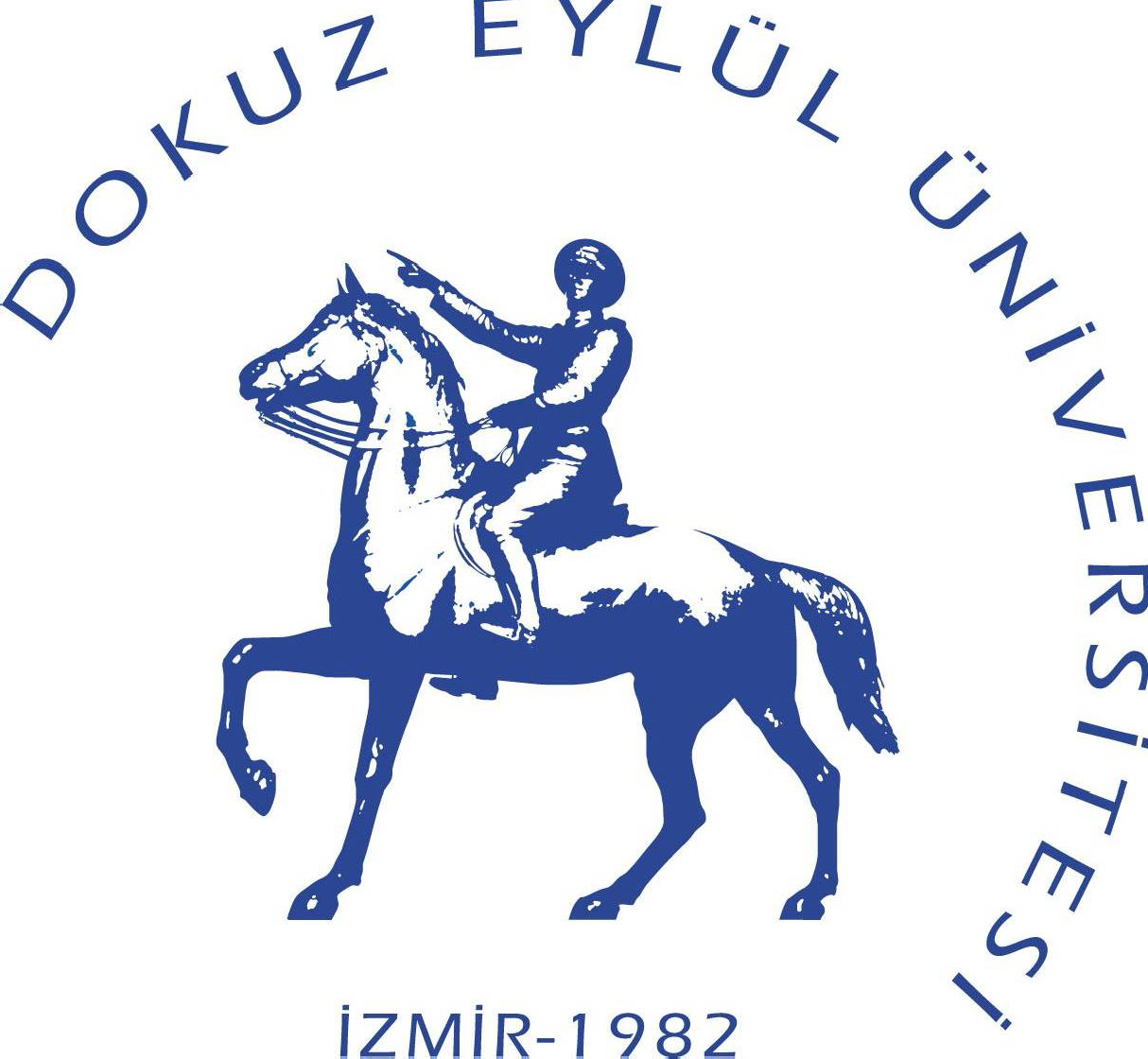 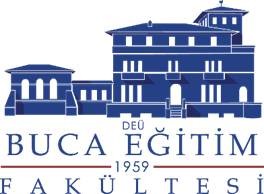 DOKUZ EYLÜL ÜNİVERSİTESİ BUCA EĞİTİM FAKÜLTESİ                                                             DEÜ BUCA EĞİTİM FAKÜLTESİ                                      KİMLİK BİLGİSİ DEĞİŞİKLİK BİLDİRİM FORMU       Fakültenizin…………………………………………………….Bölümü……………………………………………………Anabilim Dalı…………………….numaralı öğrencisiyim.……………………………………………………………………………..nedenlerinden dolayı adım/soyadım değişmiştir.     Gereğinin yapılmasını arz ederim.                                                                                                                     .../…/20..                                                                                                                     Ad Soyad                                                                                                                         İmza Ek. -    Kimlik FotokopisiDeğişiklik gerekçesini belirtir  belge